Печать авторефератовСрочная цифровая печать авторефератов круглосуточноПечать авторефератов занимает от 12 до 36 часов (срочные заказы выполняются в течение 1–3 часов).Печать производится цифровым способом на высокопроизводительном оборудованииНиже приведена стоимость на печать авторефератов. В стоимость уже включено: обложка 160 гр./м2,биговка, фальцовка, крепление на скрепку.При печати цветных страниц прибавляется 12руб. за 1лист автореферата.Для расчёта цветных авторефератов и более точного расчёта чёрно-белых мы предлагаем Вам воспользоваться нашим калькулятором расчёта стоимости авторефератов.Наценка на срочную печать авторефератов в дневное время — 50% Наценка на срочную ночную печать авторефератов 100% (с 21.00-9.00)© ОПБ-Печать, Мясницкий пр-д., 2/1., +7(495)777-33-14, Круглосуточно, без выходных.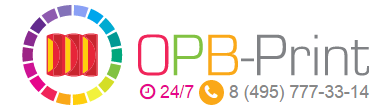 Тираж (кол-во),Кол-во полосКол-во полосКол-во полосстоимость/за экз.стоимость/за экз.162024283236401620242832364010-25 экз.43 руб.45 руб.47 руб.48 руб.49 руб.50 руб.51 руб.26-50 экз.38 руб.39 руб.41 руб.41 руб.42 руб.43 руб.44 руб.51-100 экз.29 руб.31 руб.33 руб.35 руб.37 руб.38 руб.39 руб.100+ экз.27 руб.29 руб.31 руб.33 руб.35 руб.37 руб.39 руб.